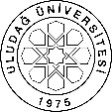 ULUDAĞ ÜNİVERİSTESİSOSYAL BİLİMLER ENSTİTÜSÜLİSANSÜSTÜ EĞİTİM KONTEJAN TALEP FORMU														Anabilim Dalı Başkanı													 (Unvan, Ad, Soyad, Tarih, İmzaDoktora programında öğretim üyesinin tez yönetebilmesi için, en az bir yüksek lisans tezi yönetmiş olması gerekir.Yüksek Lisans ve Doktora programlarında öğretim üyesi başına düşen tez danışmanlığı üst sınırı 18’dir. Hali hazırda üzerinde 18’den fazla danışmanlık bulunan öğretim üyeleri, söz konusu sayı belirlenen üst sınırın altına düşene kadar yeni danışmanlık alamaz. Anabilim Dalı/Bilim Dalı:                               /Anabilim Dalı/Bilim Dalı:                               /Anabilim Dalı/Bilim Dalı:                               /Anabilim Dalı/Bilim Dalı:                               /ALES Puan Türü:        SAY         SÖZ         EA ALES Puan Türü:        SAY         SÖZ         EA ALES Puan Türü:        SAY         SÖZ         EA ALES Puan Türü:        SAY         SÖZ         EA ALES Puan Türü:        SAY         SÖZ         EA ALES Puan Türü:        SAY         SÖZ         EA ALES Puan Türü:        SAY         SÖZ         EA ALES Puan Türü:        SAY         SÖZ         EA ALES Puan Türü:        SAY         SÖZ         EA ALES Puan Türü:        SAY         SÖZ         EA ALES Puan Türü:        SAY         SÖZ         EA …….- ……. Eğitim-Öğretim Yılı…………………Yarıyıl…….- ……. Eğitim-Öğretim Yılı…………………Yarıyıl…….- ……. Eğitim-Öğretim Yılı…………………Yarıyıl…….- ……. Eğitim-Öğretim Yılı…………………Yarıyıl…….- ……. Eğitim-Öğretim Yılı…………………Yarıyıl…….- ……. Eğitim-Öğretim Yılı…………………YarıyılÖğretim ÜyesininUnvanı, Adı ve SoyadıMevcut Öğrenci SayısıMevcut Öğrenci SayısıMevcut Öğrenci SayısıMevcut Öğrenci SayısıToplam Ders Yükü (Ön Lisans+Lisans+ II.Öğretim)Yayın PuanıYayın PuanıTalep Edilen Kontenjan (T.C.)Talep Edilen Kontenjan (T.C.)Talep Edilen Kontenjan (T.C.)Talep Edilen Kontenjan (T.C.)Talep Edilen Kontenjan (T.C.)Talep Edilen Kontenjan (T.C.)Talep Edilen Kontenjan (T.C.)Talep Edilen Kontenjan (T.C.)Talep Edilen Kontenjan (T.C.)Talep Edilen Kontenjan (Y.U.)Talep Edilen Kontenjan (Y.U.)Yatay Geçiş KontenjanıYatay Geçiş KontenjanıÖğretim ÜyesininUnvanı, Adı ve SoyadıTezsizYL.TezliYL.Dok.Dok.Toplam Ders Yükü (Ön Lisans+Lisans+ II.Öğretim)Yayın PuanıYayın PuanıYüksek LisansYüksek LisansYüksek LisansYüksek LisansYüksek LisansYüksek LisansDoktoraDoktoraDoktoraYüksekLisansDoktoraTezliYLDoktoraÖğretim ÜyesininUnvanı, Adı ve SoyadıTezsizYL.TezliYL.Dok.Dok.Toplam Ders Yükü (Ön Lisans+Lisans+ II.Öğretim)Yayın PuanıYayın PuanıTezsiz(İ.Ö.)Tezsiz(İ.Ö.)TezliTezliTezli(İ.Ö)Tezli(İ.Ö)LisansMezunuYL.MezunuYL.MezunuYüksekLisansDoktoraTezliYLDoktoraYüksek Lisans Özel Koşulları:Tezsiz Yüksek Lisans Özel Koşulları:Doktora Özel Koşulları: